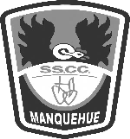                               RIMAS                     Con un lápiz une las rimas. ¿Recuerdas otras rimas? Dibújalas.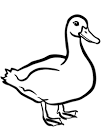 PATO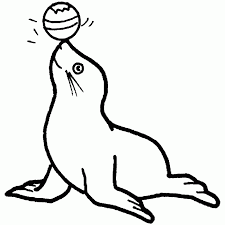 FOCABOCA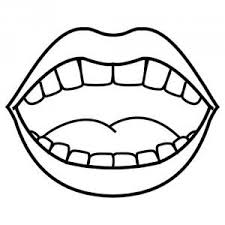 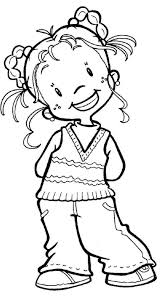                             NIÑA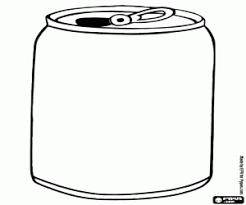 LATACONEJO    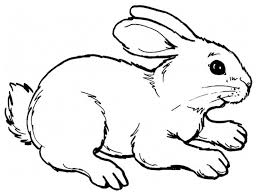 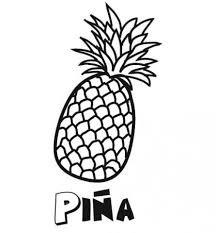 PIÑA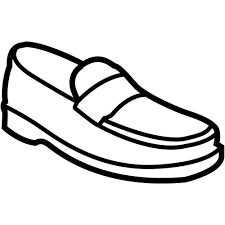 ZAPATO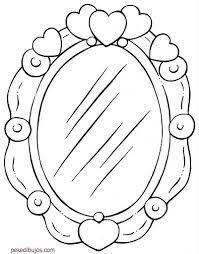 ESPEJO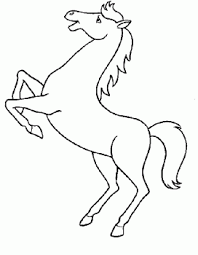 PATA